PEKAŘ PEČE HOUSKYPekař peče housky,
uždibuje kousky.
Pekařka mu pomáhá,
uždibují oba dva.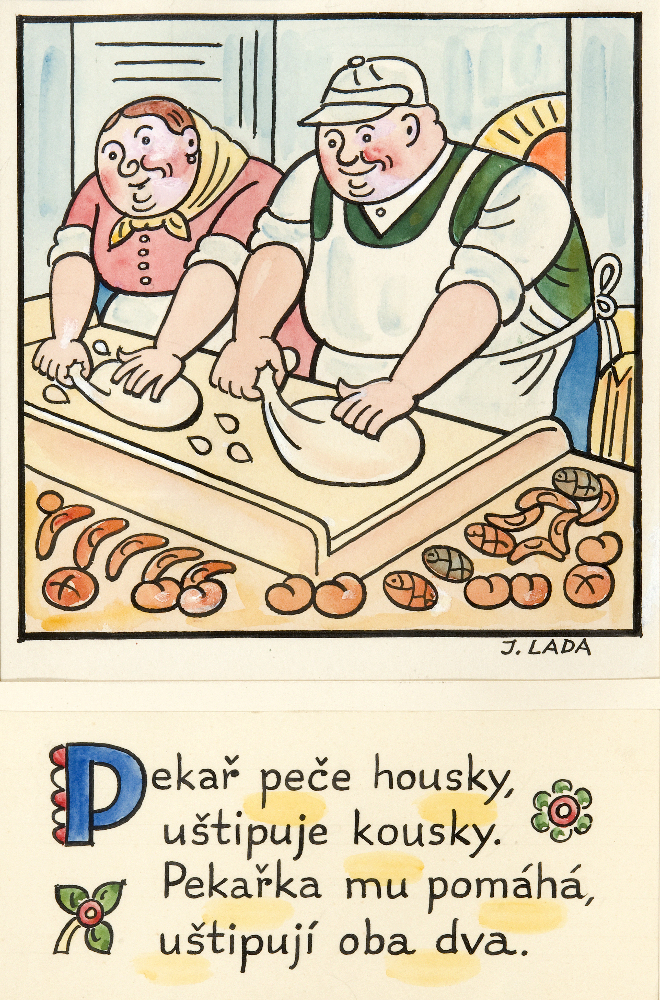 